HỘI THẢOBẢO HỘ VÀ QUẢN LÝ TÀI SẢN SỞ HỮU TRÍ TUỆ CHO CÁC DOANH NGHIỆP VIỆT NAM TRONG THỜI ĐẠI CÔNG NGHIỆP 4.0được tổ chức bởiTổ chức Sở hữu trí tuệ thế giới (WIPO)hợp tác vớiHội Sở hữu trí tuệ Việt Nam (VIPA)Phòng Thương mại và Công nghiệp Việt Nam (VCCI)Khách sạn Riverside Sài Gòn18-19-20 Tôn Đức Thắng, Quận 1, Thành phố Hồ Chí MinhNgày 04 tháng 08 năm 2022CHƯƠNG TRÌNHđược chuẩn bị bởi Văn phòng Quốc tế của WIPOLưu ý:  Dịch cabinThứ Năm, 04 tháng 08, 2022 (theo giờ Hà Nội)[Kết thúc chương trình]vvv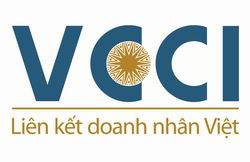 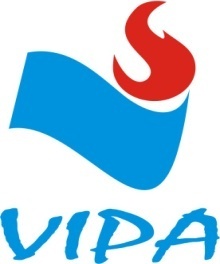 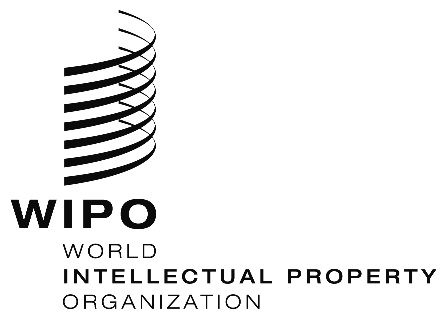 HỘI THẢOHỘI THẢOHỘI THẢO9:00 – 9:30Đăng ký đại biểuĐăng ký đại biểu09.30 – 09.45Khai mạcKhai mạcMs. Thitapha Wattanapruttipaisan, Giám đốc, Văn phòng tại Singapore, Tổ chức Sở hữu trí tuệ thế giới (WIPO)Ms. Thitapha Wattanapruttipaisan, Giám đốc, Văn phòng tại Singapore, Tổ chức Sở hữu trí tuệ thế giới (WIPO)Đại diện Cục Sở hữu trí tuệĐại diện Cục Sở hữu trí tuệMr. Phạm Nghiêm Xuân Bắc, Chủ tịch, Hội Sở hữu trí tuệ Việt Nam (VIPA)Mr. Phạm Nghiêm Xuân Bắc, Chủ tịch, Hội Sở hữu trí tuệ Việt Nam (VIPA)Mrs. Lê Thị Thu Thủy, Phó Viện trưởng, Viện Phát triển Doanh nghiệp, Phòng Thương mại và Công nghiệp Việt Nam (VCCI) Mrs. Lê Thị Thu Thủy, Phó Viện trưởng, Viện Phát triển Doanh nghiệp, Phòng Thương mại và Công nghiệp Việt Nam (VCCI) 09.45 – 10.05Chủ đề 1:Cập nhật về Luật Sở hữu trí tuệ mới sửa đổi và ảnh hưởng đến việc bảo hộ và thực thi quyền sở hữu trí tuệ ở Việt NamDiễn giả:    Ms. Nguyễn Thị Thu Hà, Luật sư,                    Hội Sở hữu trí tuệ Việt Nam (VIPA)10.05 – 10.25Chủ đề 2:Bảo hộ sở hữu trí tuệ trong thương mại điện tử và môi trường công nghiệp 4.0Diễn giả:	Mr. Vũ Thế Tùng, Giám đốc Phát triển kinh doanh và Quan hệ Chính phủ,  Alibaba 10.25 – 10.40Nghỉ giải lao10.40 – 11.00Chủ đề 3:Nghiên cứu tình huống – Xây dựng và quản lý tài sản sở hữu trí tuệ cho doanh nghiệp Việt NamDiễn giả:    Ms. Trần Hồng, Giám đốc pháp lý,                   Proctor & Gamble11.00 – 11.20Chủ đề 4:Tiến tới toàn cầu – Lý do cần thiết và cách thức bảo hộ thương hiệu ở nước ngoàiDiễn giả:    Mr. Peter Willimott, Cán bộ phụ trách,                    Văn phòng WIPO Singapore   11.20 – 11.40Chủ đề 5:Định giá tài sản sở hữu trí tuệ Diễn giả:     Mr.  Phan Phương Linh, Giám đốc,   Dịch vụ tư vấn tài chính, PWC Vietnam                   Mrs. Vũ Thị Phương Anh, Giám đốc,                   Dịch vụ tư vấn tài chính, PWC Vietnam11.40 – 12.00Chủ đề 6:Khám phá các công cụ và tài nguyên của WIPO để hỗ trợ tận dụng tối đa lợi ích từ tài sản sở hữu trí tuệDiễn giả:	 Mr. Peter Willimott, Singapore12.00 – 12.3012.30 – 13.30Phần đặt câu hỏi - giải đápĂn trưaPhần đặt câu hỏi - giải đápĂn trưa